Cheetwood Primary School 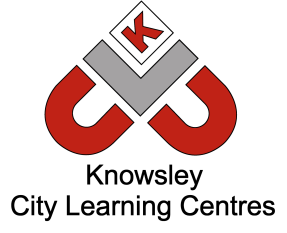 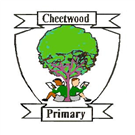 Online safety at home As children are learning from home and perhaps spending more time online, we thought we’d share some of our top tips to help keep them safe:  Netflix have enhanced their parental controls, for example you can set a maturity level for each profile or restrict titles for each profile.  Learn how to set up the parental controls here: https://help.netflix.com/en/node/264What is live streaming?Live streaming is when somebody broadcasts live (real time) video through an app or website.  For example, users can live stream on Instagram, Twitch or Facebook.  Children also post prerecorded videos and share them through apps such as YouTube or share them to friends via apps such as WhatsApp.  Whilst live streaming, other users can comment, react and chat.  Most of these apps are for those aged over 13+. RisksIf your child has a public profile then potentially people they don’t know will be watching their videos, commenting and chatting with them.Whilst using these apps/sites, your child could view inappropriate content. Your child may share personal information. Videos can be recorded or screenshots taken so even if you subsequently delete the video then somebody may still have a copy of it to share.You child could be subjected to cyberbullying.Your child may participate in online challenges which can sometimes be risky.How can I help keep my child safe?Use apps/websites together so you can work out how the privacy settings work and how to report or block other users when necessary.  Ensure your child understands that they should talk to you or another trusted adult if they see anything upsetting online. Talk to your child about how to deal with peer pressure and how they shouldn’t share or participate in anything that makes them feel uncomfortable.Further linksThe following three articles will provide you with further information and guidance on how to keep your child safe:https://www.internetmatters.org/resources/parents-guide-to-live-streaming-and-vlogging/https://www.nspcc.org.uk/keeping-children-safe/online-safety/livestreaming-online-video-apps/https://www.thinkuknow.co.uk/parents/articles/what-is-live-streaming/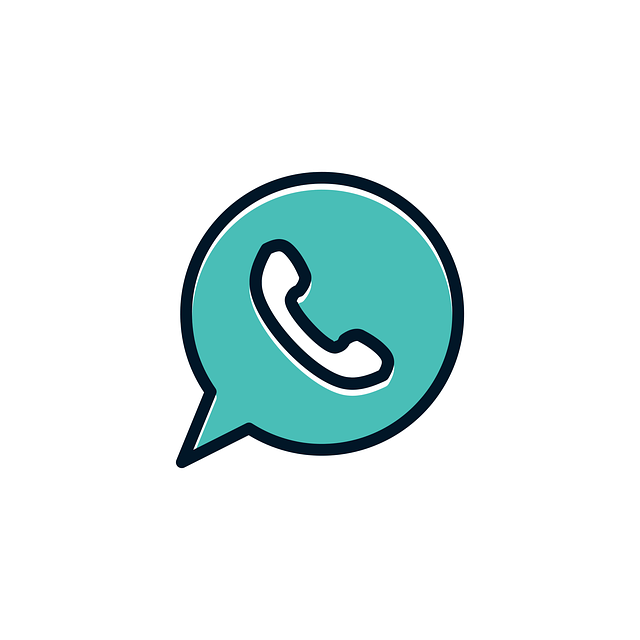 